クラブ名：　日立中央　LC　8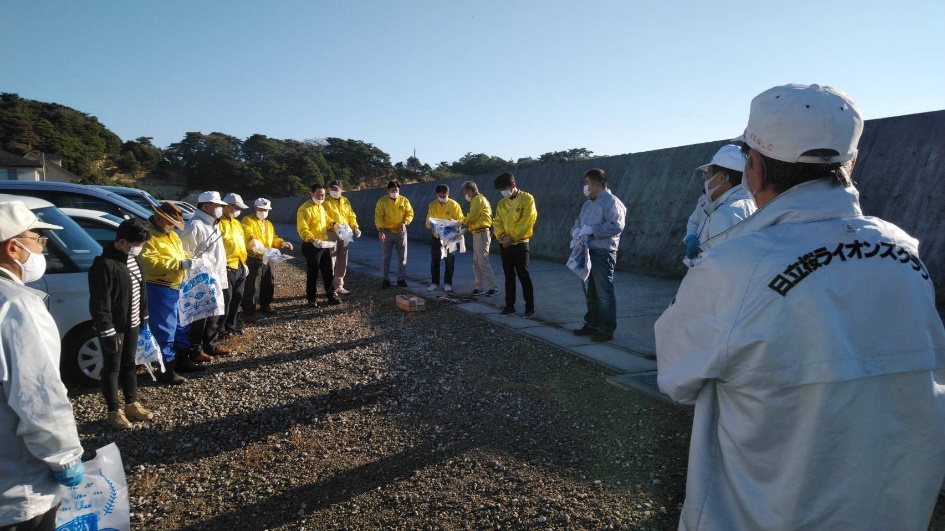 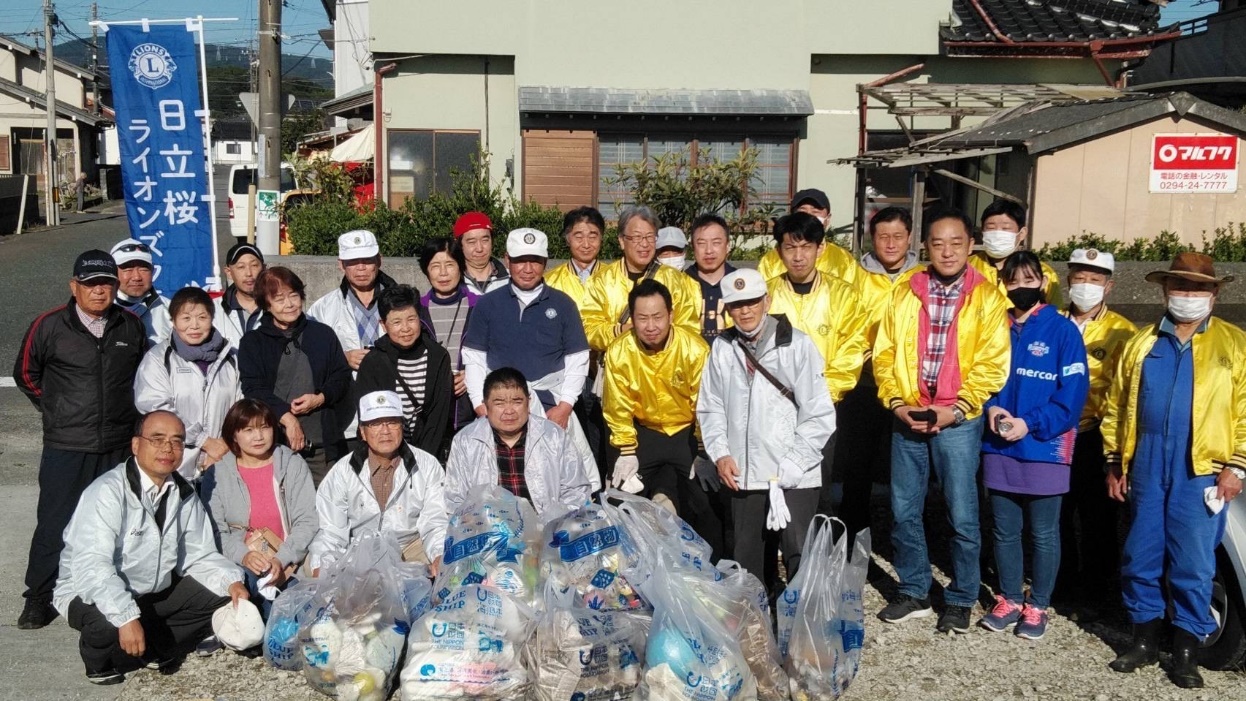 日　　時2021年10月24日(日曜日)午前・午後7時30分～9時30分場　　所川尻海水浴場活動タイトルライオンズ奉仕活動活動の目的海洋汚染の原因：マイクロプラスチック除去の為活動内容マイクロプラスチック回収（プリ袋、発砲スシロール、空缶、その他のごみの回収）日立桜ライオンズ様と合同による作業で、日立桜ライオンズ様と日立中央ライオンズで役割分担、また広範囲のため回収地区分担をし、効率よく作業を行うことができました。その他当日は天候もよく手順通り作業がはかどりました。